от  19.01.2023 г.                                                                  №  32-пг. ПучежО внесении изменений в постановление администрации  районаот 19.05.2014 № 222-п «Об утверждении муниципальной программы капитального ремонта общего имущества в многоквартирных домах, расположенных на территории Пучежского муниципального района Ивановской области»В соответствии с Жилищным кодексом Российской  Федерации, Законом Ивановской области от 27.06.2013 №51-ОЗ «Об организации проведения капитального ремонта общего имущества в многоквартирных  домах в Ивановской области», постановлением Правительства Ивановской области от 30.04.2014 №164-п «Об утверждении региональной программы капитального ремонта общего имущества в многоквартирных домах, расположенных на территории Ивановской области, администрация Пучежского муниципального районап о с т а н о в л я е т:1. Внести в постановление администрации Пучежского муниципального района от 19.05.2014 № 222-п «Об утверждении муниципальной программы капитального ремонта общего имущества в многоквартирных домах, расположенных на территории Пучежского муниципального района Ивановской области» изменение, изложив приложение 1 к муниципальной программе капитального ремонта общего имущества в многоквартирных домах, расположенных на территории Пучежского муниципального района Ивановской области в новой редакции (прилагается).         2. Опубликовать  настоящее постановление в «Правовом вестнике Пучежского муниципального района» и разместить на официальном сайте администрации Пучежского муниципального района и в государственной информационной системе жилищно-коммунального хозяйства.          3. Настоящее постановление вступает в силу после его официального опубликования.          4. Контроль за исполнением настоящего постановления возложить на первого заместителя главы администрации Пучежского муниципального района Золоткову И.В.           Глава Пучежского            муниципального района                                                                                 И.Н.Шипков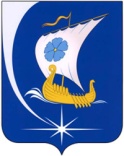 Администрация Пучежского муниципального районаИвановской областиП О С Т А Н О В Л Е Н И ЕПриложение  к постановлению администрации Пучежского муниципального района                                                                        от 19.01.2023 г. № 32-пПриложение  к постановлению администрации Пучежского муниципального района                                                                        от 19.01.2023 г. № 32-пПриложение  к постановлению администрации Пучежского муниципального района                                                                        от 19.01.2023 г. № 32-пПриложение 1 к муниципальной программе капитального ремонта общего имущества в многоквартирных домах, расположенных на территории Пучежского муниципального района Ивановской областиПриложение 1 к муниципальной программе капитального ремонта общего имущества в многоквартирных домах, расположенных на территории Пучежского муниципального района Ивановской областиПриложение 1 к муниципальной программе капитального ремонта общего имущества в многоквартирных домах, расположенных на территории Пучежского муниципального района Ивановской областиПеречень многоквартирных домов, расположенных на территории Пучежского  муниципального района, в отношении которых на период реализации Программы планируется проведение капитального ремонта общего имуществаПеречень многоквартирных домов, расположенных на территории Пучежского  муниципального района, в отношении которых на период реализации Программы планируется проведение капитального ремонта общего имуществаПеречень многоквартирных домов, расположенных на территории Пучежского  муниципального района, в отношении которых на период реализации Программы планируется проведение капитального ремонта общего имуществаПеречень многоквартирных домов, расположенных на территории Пучежского  муниципального района, в отношении которых на период реализации Программы планируется проведение капитального ремонта общего имуществаПеречень многоквартирных домов, расположенных на территории Пучежского  муниципального района, в отношении которых на период реализации Программы планируется проведение капитального ремонта общего имуществаПеречень многоквартирных домов, расположенных на территории Пучежского  муниципального района, в отношении которых на период реализации Программы планируется проведение капитального ремонта общего имуществаНаименование муниципального образованияНаименование населенного пунктаАдрес многоквартирного дома, улица, номер домаАдрес многоквартирного дома, улица, номер домаГод проведения капитального ремонтаВид работ 123456Пучежский муниципальный районПучежский муниципальный районПучежский муниципальный районПучежский муниципальный районПучежский муниципальный районПучежский муниципальный районПучежский муниципальный районгород Пучежулица   Заречная22016капитальный ремонт инженерных сетейПучежский муниципальный районгород Пучежулица Ленина312015капитальный ремонт инженерных сетейПучежский муниципальный районгород Пучежулица Ленина392015капитальный ремонт инженерных сетейПучежский муниципальный районгород Пучежулица Ленина72016капитальный ремонт фундаментаПучежский муниципальный районгород Пучеж  улица  Павла Зарубина 15/142017капитальный ремонт крышиПучежский муниципальный районгород Пучежулица Ленина17/62015капитальный ремонт инженерных сетейПучежский муниципальный районгород Пучеж  улица  Павла Зарубина 72016капитальный ремонт фасадаПучежский муниципальный районгород Пучежулица 30 лет Победы12017капитальный ремонт фундаментаПучежский муниципальный районгород Пучежулица Ленина192017капитальный ремонт фасадаПучежский муниципальный районгород Пучеж  переулок 1-й  Заводской 72016капитальный ремонт фасадаПучежский муниципальный районгород Пучеж  улица Советская 32016капитальный ремонт крышиПучежский муниципальный районгород Пучеж  улица  Павла Зарубина 102016капитальный ремонт фасадаПучежский муниципальный районгород Пучежулица Тельмана 42016капитальный ремонт фасадаПучежский муниципальный районгород Пучежулица Ленина252017капитальный ремонт крышиПучежский муниципальный районгород Пучеж  улица  Павла Зарубина 92018капитальный ремонт крышиПучежский муниципальный районгород Пучежулица Ленина422017капитальный ремонт фасадаПучежский муниципальный районгород Пучеж  улица  Павла Зарубина 132019капитальный ремонт крышиПучежский муниципальный районгород Пучеж улица Островского17/52017капитальный ремонт фасадаПучежский муниципальный районгород Пучеж  улица  Павла Зарубина 112018капитальный ремонт крышиПучежский муниципальный районгород Пучежулица Ленина232021-2023капитальный ремонт фасадаПучежский муниципальный районгород Пучежулица Ленина442021-2023капитальный ремонт фасадаПучежский муниципальный районгород Пучеж улица  Приволжская 42017капитальный ремонт фасадаПучежский муниципальный районгород Пучеж улица  Приволжская 82021-2023капитальный ремонт инженерных сетейПучежский муниципальный районгород Пучеж улица  50 лет ВЛКСМ 82021-2023капитальный ремонт инженерных сетейПучежский муниципальный районгород Пучеж улица  Приволжская 62018капитальный ремонт инженерных сетейПучежский муниципальный районгород Пучеж улица  50 лет ВЛКСМ 122018капитальный ремонт крышиПучежский муниципальный районгород Пучежулица Ленина212021-2023капитальный ремонт фасадаПучежский муниципальный районгород Пучеж  улица Советская 42018капитальный ремонт инженерных сетейПучежский муниципальный районгород Пучежулица Ленина45/12018капитальный ремонт фасадаПучежский муниципальный районгород Пучежулица Ленина36/82021-2023капитальный ремонт фасадаПучежский муниципальный районгород Пучежулица Ленина162021-2023капитальный ремонт фасадаПучежский муниципальный районгород Пучежулица Ленина92020капитальный ремонт фасадаПучежский муниципальный районгород Пучежулица Ленина382020капитальный ремонт фасадаПучежский муниципальный районгород Пучежулица Ленина462020капитальный ремонт фасадаПучежский муниципальный районгород Пучежулица  2-я Производственная 102024-2026капитальный ремонт крышиПучежский муниципальный районгород Пучежулица Ленина6/52021-2023капитальный ремонт фасадаПучежский муниципальный районгород Пучежулица  Заводская102021-2023капитальный ремонт крышиПучежский муниципальный районгород Пучежулица Ленина14/262024-2026капитальный ремонт крышиПучежский муниципальный районгород Пучежулица Ленина22/42024-2026капитальный ремонт крышиПучежский муниципальный районгород Пучежулица Ленина16-а2021-2023капитальный ремонт крышиПучежский муниципальный районгород Пучежулица   Заречная362021-2023капитальный ремонт крышиПучежский муниципальный районгород Пучежулица   Заречная382021-2023капитальный ремонт крышиПучежский муниципальный районгород Пучежулица   Заречная402021-2023капитальный ремонт крышиПучежский муниципальный районгород Пучеж  улица  Павла Зарубина 52021-2023капитальный ремонт крышиПучежский муниципальный районгород Пучеж  улица  Павла Зарубина 6/22021-2023капитальный ремонт крышиПучежский муниципальный районгород Пучежулица  Кирова662021-2023капитальный ремонт крышиПучежский муниципальный районгород Пучежулица Ленина42021-2023капитальный ремонт крышиПучежский муниципальный районгород Пучеж  улица Советская 92024-2026капитальный ремонт фундаментаПучежский муниципальный районгород Пучеж  улица Советская 122021-2023капитальный ремонт фундаментаПучежский муниципальный районгород Пучеж улица  Приволжская 22024-2026капитальный ремонт инженерных сетейПучежский муниципальный районгород Пучеж  улица 1-я Производственная 82024-2026капитальный ремонт инженерных сетейПучежский муниципальный районд. Летневоулица Юбилейная12027-2029капитальный ремонт инженерных сетейПучежский муниципальный районд. Летневоулица Юбилейная22027-2029капитальный ремонт инженерных сетейПучежский муниципальный районд. Летневоулица Юбилейная32027-2029капитальный ремонт инженерных сетейПучежский муниципальный районд. Летневоулица Юбилейная72027-2029капитальный ремонт инженерных сетейПучежский муниципальный районд. Летневоулица Юбилейная82027-2029капитальный ремонт инженерных сетейПучежский муниципальный районд. Летневоулица Юбилейная42027-2029капитальный ремонт инженерных сетейПучежский муниципальный районд. Летневоулица Юбилейная52027-2029капитальный ремонт инженерных сетейПучежский муниципальный районд. Летневоулица Юбилейная62027-2029капитальный ремонт инженерных сетейПучежский муниципальный районгород Пучежулица  2-я Производственная 142027-2029капитальный ремонт крышиПучежский муниципальный районгород Пучежулица   Грибоедова 42027-2029капитальный ремонт крышиПучежский муниципальный районгород Пучеж  улица Советская 72027-2029капитальный ремонт крышиПучежский муниципальный районгород Пучеж  улица Советская 62027-2029капитальный ремонт крышиПучежский муниципальный районгород Пучеж  улица Советская 52027-2029капитальный ремонт инженерных сетейПучежский муниципальный районгород Пучежулица Садовая42027-2029капитальный ремонт крышиПучежский муниципальный районгород Пучеж  улица Советская 82027-2029капитальный ремонт инженерных сетейПучежский муниципальный районгород Пучеж  улица 1-я Производственная 62027-2029капитальный ремонт крышиПучежский муниципальный районгород Пучежулица   Грибоедова 62027-2029капитальный ремонт крышиПучежский муниципальный районс. Сеготь  улица Советская 12027-2029капитальный ремонт подвальных помещенийПучежский муниципальный районд. Дубновоулица  Школьная  42027-2029капитальный ремонт крышиПучежский муниципальный районд. Дубновоулица  Школьная  52027-2029капитальный ремонт крышиПучежский муниципальный районгород Пучежулица  2-я Производственная 122027-2029капитальный ремонт крышиПучежский муниципальный районс. Илья-Высоково  улица Советская 112027-2029капитальный ремонт крышиПучежский муниципальный районс. Илья-Высоково  улица Советская 122027-2029капитальный ремонт крышиПучежский муниципальный районс. Илья-Высоковоулица  Заводская212027-2029капитальный ремонт крышиПучежский муниципальный районс. Илья-Высоковоулица  Заводская222027-2029капитальный ремонт крышиПучежский муниципальный районс. Илья-Высоковоулица  Заводская232027-2029капитальный ремонт крышиПучежский муниципальный районгород Пучеж  улица 1-я Производственная 2-а2027-2029капитальный ремонт крышиПучежский муниципальный районс. Илья-Высоковоулица  Заводская202027-2029капитальный ремонт крышиПучежский муниципальный районд. Климушино Большоеулица Молодежная22027-2029капитальный ремонт крышиПучежский муниципальный районд. Дубновоулица  Школьная 32027-2029капитальный ремонт крышиПучежский муниципальный районс. Илья-Высоковоулица  Заводская162027-2029капитальный ремонт крышиПучежский муниципальный районс. Илья-Высоковоулица  Заводская172027-2029капитальный ремонт крышиПучежский муниципальный районс. Илья-Высоково  улица Советская 92027-2029капитальный ремонт крышиПучежский муниципальный районд. Климушино Большоеулица Молодежная12027-2029капитальный ремонт крышиПучежский муниципальный районгород Пучеж  улица  Павла Зарубина 9-а2027-2029капитальный ремонт крышиПучежский муниципальный районд. Дубновоулица  Школьная 12027-2029капитальный ремонт крышиПучежский муниципальный районд. Дубновоулица  Школьная 22027-2029капитальный ремонт крышиПучежский муниципальный районс. Илья-Высоково  улица Советская 102027-2029капитальный ремонт крышиПучежский муниципальный районгород Пучежулица  М. Горького162030-2032капитальный ремонт крышиПучежский муниципальный районд. Летневоулица Юбилейная92030-2032капитальный ремонт инженерных сетейПучежский муниципальный районд. Летневоулица Юбилейная122030-2032капитальный ремонт инженерных сетейПучежский муниципальный районд. Летневоулица Юбилейная112030-2032капитальный ремонт инженерных сетейПучежский муниципальный районд. Летневоулица Юбилейная132030-2032капитальный ремонт инженерных сетейПучежский муниципальный районд. Летневоулица Юбилейная102030-2032капитальный ремонт инженерных сетейПучежский муниципальный районгород Пучеж  улица Советская 132030-2032капитальный ремонт крышиПучежский муниципальный районгород Пучежулица  2-я Производственная 152030-2032капитальный ремонт крышиПучежский муниципальный районгород Пучежпереулок Советский 62030-2032капитальный ремонт крышиПучежский муниципальный районс. Сеготь  улица Советская 22030-2032капитальный ремонт подвальных помещенийПучежский муниципальный районс. Сеготьулица Полевая132030-2032капитальный ремонт фасадаПучежский муниципальный районс. Сеготьулица Полевая112030-2032капитальный ремонт фасадаПучежский муниципальный районс. Сеготьулица Полевая122030-2032капитальный ремонт фасадаПучежский муниципальный районгород Пучеж  улица Матросова72030-2032капитальный ремонт крышиПучежский муниципальный районс. Зарайскоеулица Восточная12030-2032капитальный ремонт крышиПучежский муниципальный районс. Зарайскоеулица Восточная22030-2032капитальный ремонт крышиПучежский муниципальный районд. Дубновоулица  Школьная 72030-2032капитальный ремонт крышиПучежский муниципальный районгород Пучежулица  Заводская62030-2032капитальный ремонт крышиПучежский муниципальный районд. Большое Дмитриевоулица Молодежная22030-2032капитальный ремонт крышиПучежский муниципальный районд. Большое Дмитриевоулица Молодежная32030-2032капитальный ремонт крышиПучежский муниципальный районд. Большое Дмитриевоулица Молодежная12030-2032капитальный ремонт крышиПучежский муниципальный районс. Илья-Высоковоулица  Заводская192030-2032капитальный ремонт крышиПучежский муниципальный районгород Пучежулица Тельмана 62030-2032капитальный ремонт крышиПучежский муниципальный районд.  Кораблевоулица Садовая182030-2032капитальный ремонт крышиПучежский муниципальный районгород Пучежулица  Некрасова22030-2032капитальный ремонт крышиПучежский муниципальный районгород Пучеж улица  Приволжская 42030-2032капитальный ремонт инженерных сетейПучежский муниципальный районгород Пучеж улица  Приволжская 62030-2032капитальный ремонт фасадаПучежский муниципальный районгород Пучеж улица  Приволжская 82030-2032капитальный ремонт фасадаПучежский муниципальный районгород Пучеж  улица  Павла Зарубина 132030-2032капитальный ремонт фасадаПучежский муниципальный районгород Пучежулица Ленина162030-2032капитальный ремонт фундаментаПучежский муниципальный районгород Пучежулица Ленина462030-2032капитальный ремонт фундаментаПучежский муниципальный районгород Пучежулица  2-я Производственная 102030-2032капитальный ремонт инженерных сетейПучежский муниципальный районгород Пучежулица  Заводская102030-2032капитальный ремонт фасадаПучежский муниципальный районгород Пучежулица Ленина232030-2032капитальный ремонт инженерных сетейПучежский муниципальный районгород Пучежулица Ленина92030-2032капитальный ремонт фундаментаПучежский муниципальный районгород Пучежулица Ленина6/52030-2032капитальный ремонт фундаментаПучежский муниципальный районгород Пучеж  улица  Павла Зарубина 72030-2032капитальный ремонт инженерных сетейПучежский муниципальный районгород Пучежулица Ленина382030-2032капитальный ремонт инженерных сетейПучежский муниципальный районгород Пучежулица Ленина45/12030-2032капитальный ремонт инженерных сетейПучежский муниципальный районгород Пучежулица Ленина36/82030-2032капитальный ремонт фундаментаПучежский муниципальный районгород Пучежулица Ленина422030-2032капитальный ремонт инженерных сетейПучежский муниципальный районгород Пучеж улица Островского17/52030-2032капитальный ремонт инженерных сетейПучежский муниципальный районгород Пучежулица Ленина392030-2032капитальный ремонт фасадаПучежский муниципальный районгород Пучежулица Ленина442030-2032капитальный ремонт инженерных сетейПучежский муниципальный районгород Пучежулица Ленина212030-2032капитальный ремонт инженерных сетейПучежский муниципальный районгород Пучежулица Ленина252030-2032капитальный ремонт фасадаПучежский муниципальный районгород Пучеж  улица  Павла Зарубина 92033-2035капитальный ремонт инженерных сетейПучежский муниципальный районгород Пучеж улица  50 лет ВЛКСМ 122033-2035капитальный ремонт фасадаПучежский муниципальный районгород Пучеж  улица Советская 42033-2035капитальный ремонт крышиПучежский муниципальный районгород Пучеж улица  50 лет ВЛКСМ 82033-2035капитальный ремонт фасадаПучежский муниципальный районгород Пучежулица Ленина72033-2035капитальный ремонт фасадаПучежский муниципальный районгород Пучежулица Ленина192033-2035капитальный ремонт инженерных сетейПучежский муниципальный районгород Пучежулица Ленина17/62033-2035капитальный ремонт фасадаПучежский муниципальный районгород Пучеж  улица Советская 32033-2035капитальный ремонт инженерных сетейПучежский муниципальный районгород Пучежулица   Заречная22033-2035капитальный ремонт крышиПучежский муниципальный районгород Пучеж  улица  Павла Зарубина 112033-2035капитальный ремонт инженерных сетейПучежский муниципальный районгород Пучеж  улица  Павла Зарубина 15/142033-2035капитальный ремонт инженерных сетейПучежский муниципальный районгород Пучежулица Ленина312033-2035капитальный ремонт фасадаПучежский муниципальный районгород Пучежулица Ленина16-а2033-2035капитальный ремонт фасадаПучежский муниципальный районс. Илья-Высоковоулица  Заводская202033-2035капитальный ремонт фундаментаПучежский муниципальный районгород Пучежулица   Грибоедова 42033-2035капитальный ремонт фундаментаПучежский муниципальный районгород Пучежулица Садовая42033-2035капитальный ремонт фундаментаПучежский муниципальный районгород Пучеж  улица Советская 82033-2035капитальный ремонт фундаментаПучежский муниципальный районгород Пучежулица   Грибоедова 62033-2035капитальный ремонт фундаментаПучежский муниципальный районгород Пучеж  улица Советская 52033-2035капитальный ремонт фундаментаПучежский муниципальный районд. Климушино Большоеулица Молодежная22033-2035капитальный ремонт инженерных сетейПучежский муниципальный районд. Климушино Большоеулица Молодежная12033-2035капитальный ремонт инженерных сетейПучежский муниципальный районгород Пучеж  улица 1-я Производственная 62033-2035капитальный ремонт инженерных сетейПучежский муниципальный районгород Пучежулица  Заводская62033-2035капитальный ремонт инженерных сетейПучежский муниципальный районс. Илья-Высоковоулица  Заводская212033-2035капитальный ремонт инженерных сетейПучежский муниципальный районс. Илья-Высоковоулица  Заводская222033-2035капитальный ремонт инженерных сетейПучежский муниципальный районс. Илья-Высоковоулица  Заводская232033-2035капитальный ремонт инженерных сетейПучежский муниципальный районгород Пучежулица  2-я Производственная 122033-2035капитальный ремонт инженерных сетейПучежский муниципальный районс. Илья-Высоково  улица Советская 112033-2035капитальный ремонт инженерных сетейПучежский муниципальный районс. Илья-Высоково  улица Советская 122033-2035капитальный ремонт инженерных сетейПучежский муниципальный районд. Дубновоулица  Школьная  42033-2035капитальный ремонт инженерных сетейПучежский муниципальный районд. Дубновоулица  Школьная  52033-2035капитальный ремонт инженерных сетейПучежский муниципальный районгород Пучеж  улица 1-я Производственная 2-а2036-2038капитальный ремонт инженерных сетейПучежский муниципальный районгород Пучежулица  2-я Производственная 142036-2038капитальный ремонт инженерных сетейПучежский муниципальный районгород Пучеж улица  Приволжская 22036-2038капитальный ремонт крышиПучежский муниципальный районгород Пучеж  улица Советская 62036-2038капитальный ремонт инженерных сетейПучежский муниципальный районд.  Кораблевоулица Садовая182036-2038капитальный ремонт инженерных сетейПучежский муниципальный районгород Пучеж  улица Советская 92036-2038капитальный ремонт инженерных сетейПучежский муниципальный районс. Зарайскоеулица Восточная12036-2038капитальный ремонт инженерных сетейПучежский муниципальный районс. Зарайскоеулица Восточная22036-2038капитальный ремонт инженерных сетейПучежский муниципальный районс. Сеготь  улица Советская 12036-2038капитальный ремонт фасадаПучежский муниципальный районд. Летневоулица Юбилейная12036-2038капитальный ремонт крышиПучежский муниципальный районд. Летневоулица Юбилейная22036-2038капитальный ремонт крышиПучежский муниципальный районд. Летневоулица Юбилейная32036-2038капитальный ремонт крышиПучежский муниципальный районд. Летневоулица Юбилейная42036-2038капитальный ремонт крышиПучежский муниципальный районд. Летневоулица Юбилейная52036-2038капитальный ремонт крышиПучежский муниципальный районд. Летневоулица Юбилейная62036-2038капитальный ремонт крышиПучежский муниципальный районд. Летневоулица Юбилейная72036-2038капитальный ремонт крышиПучежский муниципальный районд. Летневоулица Юбилейная82036-2038капитальный ремонт крышиПучежский муниципальный районгород Пучеж  улица 1-я Производственная 82036-2038капитальный ремонт крышиПучежский муниципальный районгород Пучеж  улица Советская 72036-2038капитальный ремонт инженерных сетейПучежский муниципальный районд. Большое Дмитриевоулица Молодежная12036-2038капитальный ремонт инженерных сетейПучежский муниципальный районд. Большое Дмитриевоулица Молодежная32036-2038капитальный ремонт инженерных сетейПучежский муниципальный районд. Большое Дмитриевоулица Молодежная22036-2038капитальный ремонт инженерных сетейПучежский муниципальный районд. Дубновоулица  Школьная 72039-2041капитальный ремонт фасадаПучежский муниципальный районгород Пучежулица  2-я Производственная 152039-2041капитальный ремонт инженерных сетейПучежский муниципальный районгород Пучеж  улица Матросова72039-2041капитальный ремонт инженерных сетейПучежский муниципальный районгород Пучежулица Островского12039-2041капитальный ремонт фасадаПучежский муниципальный районс. Сеготьулица Полевая112039-2041капитальный ремонт подвальных помещенийПучежский муниципальный районс. Сеготьулица Полевая122039-2041капитальный ремонт подвальных помещенийПучежский муниципальный районс. Сеготьулица Полевая132039-2041капитальный ремонт подвальных помещенийПучежский муниципальный районгород Пучеж  улица Советская 122039-2041капитальный ремонт инженерных сетейПучежский муниципальный районгород Пучежулица  М. Горького162039-2041капитальный ремонт инженерных сетейПучежский муниципальный районгород Пучежпереулок Советский 62039-2041капитальный ремонт инженерных сетейПучежский муниципальный районс. Сеготь  улица Советская 22039-2041капитальный ремонт фасадаПучежский муниципальный районгород Пучеж  улица Советская 132039-2041капитальный ремонт инженерных сетейПучежский муниципальный районд. Летневоулица Юбилейная102039-2041капитальный ремонт крышиПучежский муниципальный районд. Летневоулица Юбилейная112039-2041капитальный ремонт крышиПучежский муниципальный районд. Летневоулица Юбилейная132039-2041капитальный ремонт крышиПучежский муниципальный районд. Летневоулица Юбилейная92039-2041капитальный ремонт крышиПучежский муниципальный районд. Летневоулица Юбилейная122039-2041капитальный ремонт крышиПучежский муниципальный районгород Пучежулица Тельмана 62039-2041капитальный ремонт инженерных сетейПучежский муниципальный районгород Пучежулица  М. Горького172039-2041капитальный ремонт крышиПучежский муниципальный районд. Дубновоулица  Школьная 62039-2041капитальный ремонт крышиПучежский муниципальный районгород Пучеж  улица Советская 32039-2041капитальный ремонт фундаментаПучежский муниципальный районгород Пучеж  улица Советская 42039-2041капитальный ремонт фундаментаПучежский муниципальный районгород Пучеж  улица  Павла Зарубина 112039-2041капитальный ремонт фундаментаПучежский муниципальный районгород Пучежулица Ленина92039-2041капитальный ремонт инженерных сетейПучежский муниципальный районгород Пучежулица Ленина382039-2041капитальный ремонт фундаментаПучежский муниципальный районгород Пучежулица   Заречная22039-2041капитальный ремонт фундаментаПучежский муниципальный районгород Пучежулица Ленина6/52039-2041капитальный ремонт инженерных сетейПучежский муниципальный районгород Пучежулица Ленина312039-2041капитальный ремонт фундаментаПучежский муниципальный районгород Пучеж  улица  Павла Зарубина 15/142039-2041капитальный ремонт фундаментаПучежский муниципальный районгород Пучежулица  Заводская102039-2041капитальный ремонт инженерных сетейПучежский муниципальный районгород Пучежулица Ленина192039-2041капитальный ремонт фундаментаПучежский муниципальный районгород Пучежулица Ленина17/62039-2041капитальный ремонт фундаментаПучежский муниципальный районгород Пучежулица Ленина212039-2041капитальный ремонт фундаментаПучежский муниципальный районгород Пучежулица Ленина462039-2041капитальный ремонт инженерных сетейПучежский муниципальный районгород Пучежулица Ленина162039-2041капитальный ремонт инженерных сетейПучежский муниципальный районгород Пучежулица Ленина442039-2041капитальный ремонт фундаментаПучежский муниципальный районгород Пучеж улица Островского12039-2041капитальный ремонт фундаментаПучежский муниципальный районгород Пучеж улица Островского17/52039-2041капитальный ремонт фундаментаПучежский муниципальный районгород Пучеж  улица  Павла Зарубина 92039-2041капитальный ремонт фасадаПучежский муниципальный районгород Пучежулица Ленина45/12039-2041капитальный ремонт фундаментаПучежский муниципальный районгород Пучежулица Ленина252039-2041капитальный ремонт инженерных сетейПучежский муниципальный районгород Пучежулица Ленина422039-2041капитальный ремонт фундаментаПучежский муниципальный районгород Пучежулица Ленина232039-2041капитальный ремонт крышиПучежский муниципальный районгород Пучежулица Ленина72039-2041капитальный ремонт инженерных сетейПучежский муниципальный районгород Пучежулица Ленина36/82039-2041капитальный ремонт инженерных сетейПучежский муниципальный районгород Пучежулица Ленина392039-2041капитальный ремонт крышиПучежский муниципальный районгород Пучеж улица  Приволжская 42039-2041капитальный ремонт крышиПучежский муниципальный районгород Пучеж улица  Приволжская 82039-2041капитальный ремонт крышиПучежский муниципальный районгород Пучеж улица  Приволжская 62039-2041капитальный ремонт крышиПучежский муниципальный районгород Пучеж  улица  Павла Зарубина 72039-2041капитальный ремонт крышиПучежский муниципальный районгород Пучеж  улица  Павла Зарубина 132039-2041капитальный ремонт инженерных сетейПучежский муниципальный районгород Пучежулица Ленина16-а2039-2041капитальный ремонт инженерных сетейПучежский муниципальный районд. Климушино Большоеулица Молодежная22039-2041капитальный ремонт фундаментаПучежский муниципальный районгород Пучежулица  2-я Производственная 142039-2041капитальный ремонт фундаментаПучежский муниципальный районгород Пучеж  улица Советская 62039-2041капитальный ремонт фундаментаПучежский муниципальный районгород Пучеж  улица Советская 72039-2041капитальный ремонт фундаментаПучежский муниципальный районд. Дубновоулица  Школьная  42039-2041капитальный ремонт фундаментаПучежский муниципальный районд. Климушино Большоеулица Молодежная12039-2041капитальный ремонт фундаментаПучежский муниципальный районгород Пучеж  улица 1-я Производственная 2-а2039-2041капитальный ремонт фундаментаПучежский муниципальный районгород Пучеж  улица 1-я Производственная 82039-2041капитальный ремонт фундаментаПучежский муниципальный районд. Дубновоулица  Школьная  52039-2041капитальный ремонт фундаментаПучежский муниципальный районгород Пучежулица  М. Горького162039-2041капитальный ремонт фундаментаПучежский муниципальный районгород Пучежулица  2-я Производственная 152039-2041капитальный ремонт подвальных помещенийПучежский муниципальный районгород Пучеж  улица Советская 132042-2044капитальный ремонт фундаментаПучежский муниципальный районгород Пучежпереулок Советский 62042-2044капитальный ремонт фундаментаПучежский муниципальный районгород Пучежулица Тельмана 62042-2044капитальный ремонт фундаментаПучежский муниципальный районгород Пучеж улица  Приволжская 22042-2044капитальный ремонт фундаментаПучежский муниципальный районгород Пучеж  улица 1-я Производственная 62042-2044капитальный ремонт фундаментаПучежский муниципальный районс. Илья-Высоковоулица  Заводская202042-2044капитальный ремонт инженерных сетейПучежский муниципальный районгород Пучежулица Садовая42042-2044капитальный ремонт инженерных сетейПучежский муниципальный районгород Пучеж  улица Советская 92042-2044капитальный ремонт крышиПучежский муниципальный районгород Пучежулица   Грибоедова 62042-2044капитальный ремонт инженерных сетейПучежский муниципальный районгород Пучежулица   Грибоедова 42042-2044капитальный ремонт инженерных сетейПучежский муниципальный районгород Пучеж  улица Советская 82042-2044капитальный ремонт крышиПучежский муниципальный районгород Пучеж  улица Советская 52042-2044капитальный ремонт крышиПучежский муниципальный районгород Пучежулица  Островского12042-2044капитальный ремонт крышиПучежский муниципальный районгород Пучежулица  Заводская62042-2044капитальный ремонт фундаментаПучежский муниципальный районгород Пучеж  улица Советская 122042-2044капитальный ремонт крышиПучежский муниципальный районгород Пучежулица  Островского12042-2044капитальный ремонт инженерных сетейПучежский муниципальный районд. Дубновоулица  Школьная 62042-2044капитальный ремонт фасадаПучежский муниципальный районгород Пучежулица  М. Горького172042-2044капитальный ремонт инженерных сетейПучежский муниципальный районгород Пучеж улица  Приволжская 42042-2044капитальный ремонт фундаментаПучежский муниципальный районгород Пучеж улица  Приволжская 62042-2044капитальный ремонт фундаментаПучежский муниципальный районгород Пучеж улица  Приволжская 82042-2044капитальный ремонт подвальных помещенийПучежский муниципальный районгород Пучеж  улица Советская 32042-2044капитальный ремонт подвальных помещенийПучежский муниципальный районгород Пучеж  улица Советская 42042-2044капитальный ремонт подвальных помещенийПучежский муниципальный районгород Пучеж  улица  Павла Зарубина 112042-2044капитальный ремонт фасадаПучежский муниципальный районгород Пучеж  улица  Павла Зарубина 132042-2044капитальный ремонт фундаментаПучежский муниципальный районгород Пучежулица Ленина232042-2044капитальный ремонт фундаментаПучежский муниципальный районгород Пучежулица   Заречная22042-2044капитальный ремонт подвальных помещенийПучежский муниципальный районгород Пучежулица  Заводская102042-2044капитальный ремонт фундаментаПучежский муниципальный районгород Пучежулица Ленина252042-2044капитальный ремонт фундаментаПучежский муниципальный районгород Пучежулица Ленина16-а2042-2044капитальный ремонт фундаментаПучежский муниципальный районгород Пучеж улица  Приволжская 22042-2044капитальный ремонт подвальных помещенийПучежский муниципальный районс. Илья-Высоковоулица  Заводская202042-2044капитальный ремонт фасадаПучежский муниципальный районд. Климушино Большоеулица Молодежная22042-2044капитальный ремонт подвальных помещенийПучежский муниципальный районгород Пучеж  улица Советская 62042-2044капитальный ремонт фасадаПучежский муниципальный районгород Пучежулица   Грибоедова 42042-2044капитальный ремонт фасадаПучежский муниципальный районгород Пучежулица  2-я Производственная 142042-2044капитальный ремонт подвальных помещенийПучежский муниципальный районгород Пучежулица Садовая42042-2044капитальный ремонт подвальных помещенийПучежский муниципальный районгород Пучеж  улица Советская 92042-2044капитальный ремонт подвальных помещенийПучежский муниципальный районгород Пучеж  улица Советская 72042-2044капитальный ремонт подвальных помещенийПучежский муниципальный районд. Дубновоулица  Школьная  42042-2044капитальный ремонт фасадаПучежский муниципальный районд. Дубновоулица  Школьная  52042-2044капитальный ремонт подвальных помещенийПучежский муниципальный районд. Климушино Большоеулица Молодежная12042-2044капитальный ремонт подвальных помещенийПучежский муниципальный районгород Пучеж  улица 1-я Производственная 62042-2044капитальный ремонт подвальных помещенийПучежский муниципальный районгород Пучеж  улица Советская 82042-2044капитальный ремонт подвальных помещенийПучежский муниципальный районгород Пучеж  улица 1-я Производственная 82042-2044капитальный ремонт подвальных помещенийПучежский муниципальный районгород Пучежулица   Грибоедова 62042-2044капитальный ремонт фасадаПучежский муниципальный районгород Пучеж  улица Советская 52042-2044капитальный ремонт фасадаПучежский муниципальный районгород Пучежулица  М. Горького162042-2044капитальный ремонт подвальных помещенийПучежский муниципальный районгород Пучежулица  2-я Производственная 152042-2044капитальный ремонт фундаментаПучежский муниципальный районгород Пучеж  улица Советская 122042-2044капитальный ремонт подвальных помещенийПучежский муниципальный районгород Пучеж  улица Советская 132042-2044капитальный ремонт подвальных помещенийПучежский муниципальный районгород Пучежпереулок Советский 62042-2044капитальный ремонт подвальных помещенийПучежский муниципальный районгород Пучежулица Тельмана 62042-2044капитальный ремонт подвальных помещенийПучежский муниципальный районгород Пучежулица  Заводская62042-2044капитальный ремонт фасада